MODELLO DI BUSINESS CONTINUITY FRAMEWORK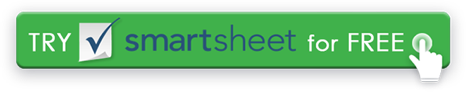 ANALISI DELL'IMPATTO AZIENDALESTRATEGIE DI RECUPEROSVILUPPO DEL PIANOTEST & ESERCIZIDurante questa fase, valuterai i potenziali fattori che potrebbero danneggiare la tua attività e creerai un'analisi dell'impatto aziendale (BIA). Rivedere la BIA con il senior management e le principali parti interessate per garantire la visibilità.Identificare e documentare tutti i requisiti delle risorse in base ai BIA completati nel passaggio precedente. Determinare una strategia di recupero plausibile in base alle esigenze dell'azienda e della BIA e documentare e implementare tale strategia.Sviluppare il quadro per il piano di continuità, stabilire e organizzare le squadre di ripristino e sviluppare un piano di trasferimento in caso di interruzione o disastro. Crea un piano di continuità aziendale (BCP) completo e un piano di disaster recovery IT e registra entrambi in un documento flessibile e diffuso. Ottieni l'approvazione della direzione superiore al completamento.Creare un piano di test e gli esercizi successivi che possono essere eseguiti dall'azienda per garantire che il piano di continuità aziendale funzioni correttamente. Aggiornare il BCP in base alle esigenze in base ai test e agli esercizi.DISCONOSCIMENTOTutti gli articoli, i modelli o le informazioni fornite da Smartsheet sul sito Web sono solo di riferimento. Mentre ci sforziamo di mantenere le informazioni aggiornate e corrette, non rilasciamo dichiarazioni o garanzie di alcun tipo, esplicite o implicite, circa la completezza, l'accuratezza, l'affidabilità, l'idoneità o la disponibilità in relazione al sito Web o alle informazioni, agli articoli, ai modelli o alla grafica correlata contenuti nel sito Web. Qualsiasi affidamento che fai su tali informazioni è quindi strettamente a tuo rischio.